Консультация: «Кому нужен логопед»        Абсолютно все родители хотят, чтобы их ребенок был самым лучшим, успешным, умным, хорошо учился в школе и имел много друзей. Важную роль в достижении этих целей имеет своевременное развитие речи.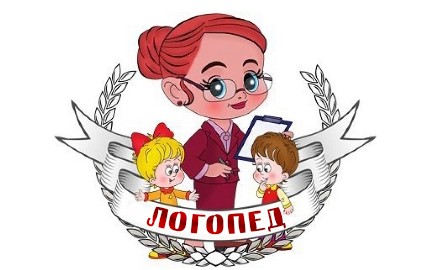         Дети, имеющие речевые проблемы, становятся замкнутыми, мало общаются со сверстниками, как следствие, начинают отставать и в интеллектуальном развитии. Не лучше ли вовремя справиться с нарушениями и помочь ребенку адаптироваться в обществе?       Когда пора к логопеду?Мнение, что логопед работает только со старшими дошкольниками, уже устарело. Наиболее подходящим возрастом для выявления речевых проблем и работы по их коррекции, считается 2-3 года. Уже у таких малышей специалист легко может определить наличие нарушений в развитии речи.Всем известно, что проблему легче предупредить, чем исправить. Если речевые нарушения не исправлять в раннем возрасте, они только усугубляются, создавая условия для отставания и в формировании высшей психической деятельности.Если вы заметили, что:- у младенца в полгода не появляется гуление и лепет,- годовалый малыш не начинает произносить первые слова,- двух-трехлетка не строит простые предложения,- у ребенка маленький словарный запас,- плохо выговариваются звуки,- есть проблемы с вниманием, памятью,- запишитесь на консультацию к логопеду!        Чем поможет логопед ребенку?   Специалист оценит логопедический уровень ребенка, выявит имеющиеся проблемы в речевом и неречевом развитии, наметит план коррекционной работы.Логопед поможет ребенку:- научиться правильно произносить звуки родного языка. Значит ребенок сможет хорошо общаться с друзьями, его будут понимать и взрослые, и сверстники, он не будет испытывать неловкость и неудобство из-за искаженного звукопроизношения;- различать на слух звуки, что способствует правильному письму, устранит ошибки при чтении и написании текста, предупредит возникновение дислексии и дисграфии;- научиться красиво рассказывать, строить связную речь, без чего - невозможно ни общение, ни изучение школьных предметов, требующих пересказа и устных ответов;- улучшить работу мелкой моторики, координировать движения пальцев, а значит впоследствии научиться красиво писать и рисовать. Кроме того, такая работа стимулирует общее формирование речевых навыков;- развить память, воображение, образное мышление, без которых невозможно изучение точных наук.